Peter Müller	
Bahnhofstrasse 7
8003 Zürich
044 123 45 67
079 987 65 43
peter.mueller@email.ch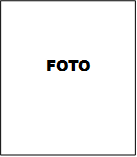 	11.11.1976
	Verheiratet
	2 KinderBERUFSERFAHRUNG11/2010–heute	Montage-Elektriker
Eglin Elektro AG. Teamleitung. Planung und Projektierung gebäudetechnischer Anlagen. Überwachung von Installationsarbeiten. Inbetriebnahme von Anlagen.06/2001–10/2010	Montage-Elektriker
	Elektro Zürich. Stv. Teamleitung. Ausbildungsverantwortlicher. 
Verlegen von Rohren. Montieren von Kabeltrassen und Einziehen der Kabel. Anschliessen von Drähten.08/1996–05/2001	Montage-Elektriker
	AZ Elektro AG. Verlegen von Rohren. Montieren von Kabeltrassen und Einziehen der Kabel. Anschliessen von Drähten.AUS- UND WEITERBILDUNG03/2010–10/2015	Bachelor of Science in Gebäudetechnik/Energie
	Hochschule Luzern06/2001–07/2001	Eidg. anerkannter Ausweis für Berufsbildner/innen
	STFW Schweizerische Technische Fachschule Winterthur03/1998–10/1999	Technische Berufsmaturität
	Berufsmaturitätsschule Zürich08/1993–06/1996	Lehre als Montage-Elektriker EFZ
	AZ Elektro AGSPRACHKENNTNISSEDeutsch	MutterspracheEnglisch	Cambridge Certificate in Advanced English (2001)Französisch	Niveau B1Spanisch	Niveau A2INFORMATIKKENNTNISSE	MS Office (Word, Excel, PowerPoint, Outlook)	MS Windows (7, 8, 10), Linux (Suse)INTERESSEN UND HOBBYS	Wandern: Mitglied Verein Wanderwege Schweiz	Kochen: Mediterrane und Asiatische Küche